	Сообщи, где торгуют смертью!!!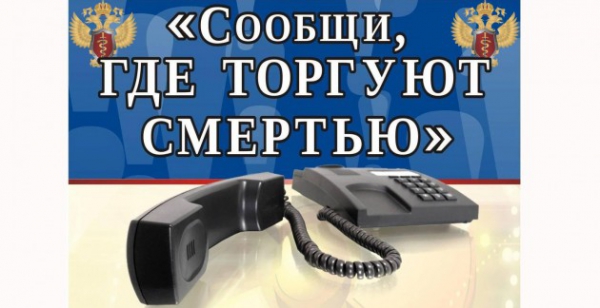 С 12  по 23 марта  2018 года на территории Курской области стартовал 1 этап  Общероссийской антинаркотической акции «Сообщи, где торгуют смертью».В рамках Акции  работают телефоны «горячей линии», по которым можно сообщить об известных фактах незаконного оборота наркотиков, высказать свои предложения по улучшению организации правоохранительной и профилактической работы в данном направлении.Ни один человек не должен и не может чувствовать себя в безопасности там, где есть наркотики.ЗВОНИТЕ, И ВЫ СОХРАНИТЕ ЗДОРОВЬЕ И ЖИЗНЬ МНОГИХ ЛЮДЕЙ: ВАШИХ РОДНЫХ, БЛИЗКИХ, ЗНАКОМЫХ!Администрация  Конышевского  района:  2-12-55 (с 9.00 до 18.00)Конышевский ПП МО МВД  России «Фатежский» : 2-12-02(круглосуточно) 
УМВД России по Курской области: 7(4712)36-15-49 (анонимно, круглосуточно),  e-mail:netnarkotikam@mvd.ruОБУЗ «Конышевская ЦРБ»: 2-13-89 (с 8.00 до 17.00)   ОБУЗ «Областная наркологическая больница»: 8(4712)54-72-91 (по вопросам лечения от наркозависимости)Единый бесплатный федеральный «телефон доверия» для детей, подростков и их родителей:  8 800 2000 122                                                           Л.Н.Коровина, секретарь антинаркотической                                                        комиссии Конышевского района